附件我省相关企业疑似抢注商标列表抢注国家申请号申请日图形注册类别状态抢注人疑似被抢注企业意大利3020230001889942023-12-27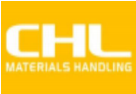 07,08,12已提交申请AXA BG S.R.L.安徽叉车集团有限责任公司意大利3020230001823612023-12-13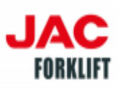 07,08,12已提交申请AXA BG S.R.L.安徽江淮汽车集团有限公司意大利3020240000003392024-01-02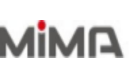 07,08,12已提交申请AXA BG S.R.L.合肥搬易通科技发展有限公司印度尼西亚DID20230130712023-02-14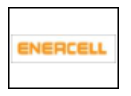 9已提交申请Joni安徽省英诺国际 贸易有限公司 